Umowa ubezpieczenia dla dzieci rolników od NNWZarząd Funduszu Składkowego Ubezpieczenia Społecznego Rolników  zawarł 26 listopada 2019r. z Pocztowym Towarzystwem Ubezpieczeń Wzajemnych umowę grupowego ubezpieczenia następstw nieszczęśliwych wypadków i chorób dzieci osób objętych społecznym ubezpieczeniem rolników w pełnym zakresie. Umowa obowiązuje od 01-01-2020r. do 31-12-2020r. i jest finansowana przez Fundusz Składkowy Ubezpieczenia Społecznego Rolników.Ubezpieczenie obejmuje:- dzieci ( do ukończenia 16 roku życia) pozostające we wspólnym gospodarstwie domowym z rodzicami lub opiekunem prawnym, z których przynajmniej jedno jest objęte w pełnym zakresie ubezpieczeniem społecznym rolników w Kasie Rolniczego Ubezpieczenia Społecznego,- wyłącznie w zakresie ryzyka śmierci wskutek nieszczęśliwego wypadku- rodziców lub opiekunów prawnych ww. dziecka będących rolnikami, z którymi to dziecko pozostaje we wspólnym gospodarstwie domowym i którzy są objęci ubezpieczeniem społecznym rolników w pełnym zakresie w Kasie Rolniczego Ubezpieczenia Społecznego.Podstawą do ustalenia odpowiedzialności Towarzystwa i wypłaty świadczenia jest przesłanie do ubezpieczyciela wypełnionego wniosku o wypłatę świadczenia ( np. formularza zgłoszenia roszczenia ) wraz z dokumentami potwierdzającymi zajście zdarzenia.Formularz zgłoszenia roszczenia z tytułu ubezpieczenia następstw nieszczęśliwych wypadków i chorób dzieci osób objętych społecznym ubezpieczeniem rolników w pełnym zakresie można pobrać ze stron internetowych: www.krus.gov.pl, oraz  www.fsusr.gov.pl oraz www.ubezpieczeniapocztowe.pl. Ważne!Zgłoszenia roszczenia i ubezpieczenia można dokonać m.in.:- telefonicznie za pośrednictwem infolinii (od poniedziałku do piątku 8.00-18.00)  tel 48 370 43 21,- drogą elektroniczną na adres: zgłoszenia.krus@ubezpieczeniapocztowe.pl,- pisemnie na adres:Pocztowe Towarzystwo Ubezpieczeń Wzajemnych Ul.Mickiewicza 19, 26-600 RadomDane niezbędne do zgłoszenia roszczenia:- dane poszkodowanego: imię, nazwisko, PESEL, dane adresowe- data i miejsce oraz okoliczności zajścia zdarzenia ubezpieczeniowego- numer telefonu oraz adres poczty e-mail do kontaktu w sprawie zgłoszonego roszczeniaOpracowała:Ewelina EliasKierownik Wydziału UbezpieczeńOR KRUS w Opolu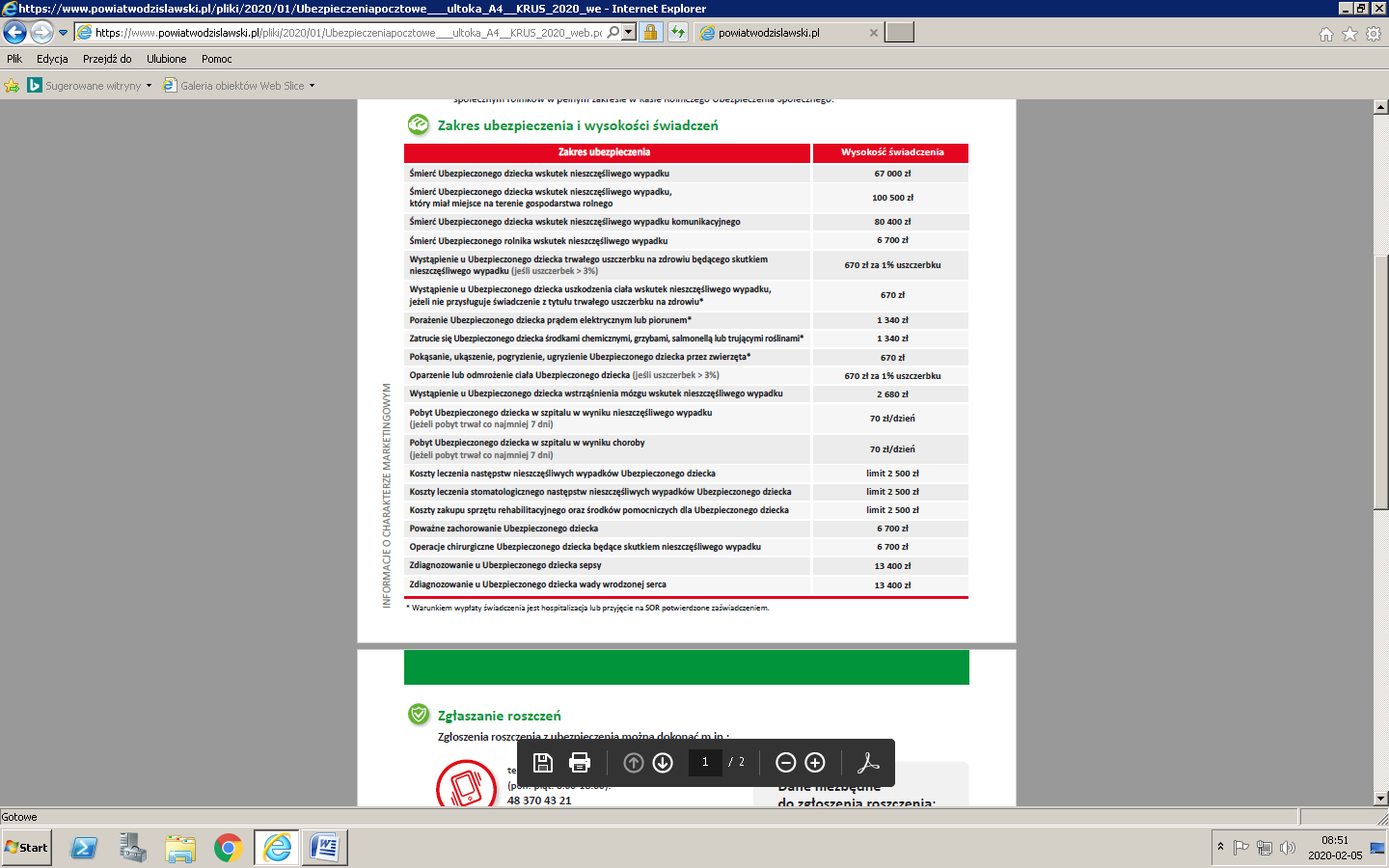 